◇散剤と飲食物の混合適否一覧散剤と飲食物の混合の適否について、一覧表にしておきます。詳しくは、この医薬品の項を参照してください。
◎：飲みやすい　○：問題なし　●：飲みにくくなる　△：吸収等に影響あり　－：不明

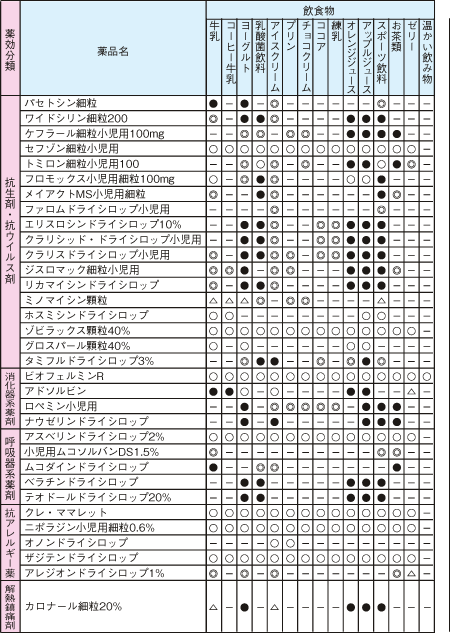 